INDICAÇÃO Nº 2510/2015Sugere ao Poder Executivo estudo para colocação de Placa sinalizando lombada na Avenida Cillos em frente ao número 1.550,no bairro São Francisco, neste município.Excelentíssimo Senhor Prefeito Municipal,                                   Nos termos do Art. 108 do Regimento Interno desta Casa de Leis, dirijo - me a Vossa Excelência para sugerir que, por intermédio do Setor competente, que seja realizado estudo para execução de serviço, limpeza e revitalização de praça existente na Rua Guaianazes ao lado da Escola Estadual Dirceu Dias Carneiro, no bairro Santa Rita, neste município.Justificativa:                                    Os moradores reclamam que a sinalização de solo está apagada e precisa ser revitalizada indicando aos motoristas que no local existe uma lombada. É constante  freadas bruscas de motoristas que não localizam a lombada devido a falta de sinalização o que acaba gerando reclamações e barulhos, principalmente durante a madrugada.Plenário “Dr. Tancredo Neves”, em 22 de junho de 2.015.Celso Ávila- vereador - 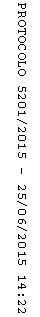 